                        Obec KLUBINA  Obecný úrad Klubina, 023 04, okres Čadca 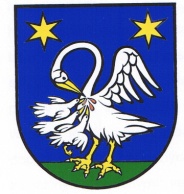 		IČO: 00314 056, 	tel. č.  041/4395 123, 0918562896	 e-mail: starosta@klubina.sk 			 DIČ: 2020553051                                                                                                                                                                          Príloha č. 2 - Návrh na plnenie kritériaPredmet zákazky s nízkou hodnotou : ,, Poď sa s nami hrať!“* Oslovený subjekt - uchádzač uvedie či Je/ Nie je platcom DPH.Súhlasím s tým, aby bola táto cenová ponuka vyhodnotená zadávaním zákazky s nízkou hodnotou, ak  to bude uplatniteľné : áno/nie*V............................., dňa .............                                         Podpis (prípadne pečiatka)¹:¹       Podpis hospodárskeho subjektu, t.j. osobou/osobami oprávnenými konať v mene hospodárskeho subjektu, v súlade s dokladom o oprávnení podnikať, alebo zástupcom hospodárskeho subjektu, oprávneným konať v mene hospodárskeho subjektu, v tom prípade bude súčasťou ponuky adekvátne písomné plnomocenstvo pre zástupcu hospodárskeho subjektu podpísané hospodárskym subjektom.Údaje uchádzača:Obchodný názov:Sídlo:IČO :IČ DPH :Kontaktná osoba :Telefón :e - mail :Názovtypové označeniePočet kusovJednotková cena bez DPHCena spolu bez DPHVežová zostava  so šmýkačkou a lezeckou stenou (bezúdržbová, nerezová) 3,3m(v)x3,0m(š)x2,7(d)       1 ksVeľký kolotoč (bezúdržbový, nerezový)0,75m(v)xØ1,8m       1 ksTrojhojdačka  (bezúdržová, nerezová) 2,0m(v)x6,0m(š)x1,4m(d)       1 ksTunel húsenica (bezúdržbová, nerezová) 1,45m(v)x1,0m(š)x1,0m(d)       1 ksVahadlová hojdačka zvieratko (bezúdržbová, nerezová) 0,8m(v)x0,4m(š)x3,0m(d)       1 kscena spolu Bez DPH                          DPH20%cena   spolu s    DPH